Publicado en  el 27/12/2013 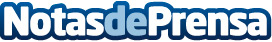 El Gobierno aprueba el primer Plan Cartográfico NacionalEl Consejo de Ministros ha aprobado hoy el primer Plan Cartográfico Nacional, cuya vigencia será de cuatro años y ordenará la actividad de la Administración General del Estado en materia de Información Geográfica y Cartografía, bajo la coordinación del Instituto Geográfico Nacional, optimizando su eficacia y costes.Datos de contacto:Ministerio de FomentoNota de prensa publicada en: https://www.notasdeprensa.es/el-gobierno-aprueba-el-primer-plan_1 Categorias: Construcción y Materiales http://www.notasdeprensa.es